Муниципальная газетаЗЛАТОРУНОВСКИЙ     ВЕСТНИК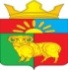 Издается с 2005 г.№ 1118 августа 2020http://mozlat.ru.ОФИЦИАЛЬНОГазета «Златоруновский  Вестник» №11 августа  2020года. Тираж 15 экз. Распространяется бесплатно. Тел. для справок: 8-(39156)-24236АДМИНИСТРАЦИЯ ЗЛАТОРУНОВСКОГО СЕЛЬСОВЕТАУЖУРСКИЙ РАЙОН КРАСНОЯРСКИЙ КРАЙПОСТАНОВЛЕНИЕ17.08.2020 г.                                   п. Златоруновск                                   № 56О порядке составления, утвержденияи ведения бюджетных смет муниципальных казенных учрежденийадминистрации Златоруновского сельсоветаУжурского района Красноярского края          	В соответствии со статьей 221 Бюджетного кодекса Российской Федерации и  Приказа Минфина России от 14.02.2018 № 26н « Об общих требованиях к порядку составления, утверждения и ведения бюджетных смет казенных учреждений» ПОСТАНОВЛЯЮ:	1. Утвердить прилагаемый  Порядок составления, утверждения и ведения бюджетных смет муниципальных казенных учреждений администрации Златоруновского сельсовета Ужурского района Красноярского края.	2.Настоящее постановление вступает в силу с момента подписания.	3.Контроль за выполнением настоящего  постановления оставляю за собой.Глава сельсовета                                                    	                                       Д.В. МининПриложение № 1  к   Постановлению от 17.08.2020 №56Порядок составления, утверждения и ведения бюджетных смет муниципальных казенных учреждений администрации Златоруновского сельсовета Ужурского района Красноярского краяI. Общие положения         1.Настоящий порядок устанавливает требования к составлению, утверждению и ведению бюджетной сметы (далее соответственно - Порядок, смета) муниципальных казенных учреждений администрации Златоруновского сельсовета Ужурского района Красноярского края.II. Общие требования к составлению сметы2.1. Бюджетная смета учреждения составляется и ведется в целях установления объема и распределения направлений расходов бюджета на срок действия решения о бюджете Златоруновского сельсовета Ужурского района на очередной финансовый год (очередной финансовый год и плановый период) на основании доведенных до учреждения в установленном законодательством Российской Федерации  порядке лимитов бюджетных обязательств на принятие и (или) исполнение бюджетных обязательств по обеспечению выполнения функций казенного учреждения, включая бюджетные обязательства по предоставлению бюджетных инвестиций и субсидий юридическим лицам ( в том числе субсидии бюджетным и автономным учреждениям), субсидий, субвенций и иных межбюджетных трансфертов (далее - лимиты бюджетных обязательств).В смете справочно указываются объем и распределение направлений расходов на исполнение публичных нормативных обязательств.2.2. Показатели сметы формируются в разрезе кодов классификации расходов бюджетов бюджетной классификации Российской Федерации в части относящейся к бюджету муниципального района с детализацией по кодам элементов (подгрупп и элементов) видов расходов в пределах доведенных лимитов бюджетных обязательств, а также в разрезе кодов аналитических показателей.2.3. Составление показателей сметы на второй год планового периода и внесение изменений в утвержденные показатели сметы на очередной финансовый год и плановый период в связи с доведением учреждению лимитов бюджетных обязательств в соответствии с принятым решением о бюджете осуществляется соответственно по формам согласно приложению №1 к настоящему Порядку.Смета составляется на основании обоснований (расчетов) плановых сметных показателей, являющихся неотъемлемой частью сметы.2.4  Обоснования (расчеты) плановых сметных показателей составляются в процессе формирования проекта  решения  о бюджете на очередной финансовый год (на очередной финансовый год и плановый период) и утверждаются в соответствии с главой III настоящего Порядка. 2.5. Проект сметы (приложение №2) подписывается  руководителем учреждения и не позднее одного рабочего дня после дня его подписания направляется главному распорядителю (распорядителю) бюджетных средств.2.6. Распорядитель бюджетных средств осуществляет рассмотрение проекта сметы на предмет соответствия бюджетному законодательству Российской Федерации, настоящему Порядку и при отсутствии замечаний к проекту сметы и (или) обоснованиям (расчетам) плановых сметных показателей в срок, не позднее двух рабочих дней со дня получения от учреждения проекта сметы согласовывает его, включает в свод проектов смет и направляет свод проектов смет главному распорядителю бюджетных средств на согласование и принятие.2.7.В случае наличия замечаний к проекту сметы и (или) обоснованиям (расчетам) плановых сметных показателей распорядитель бюджетных средств в срок не позднее двух рабочих дней со дня получения от учреждения проекта сметы, направляет учреждению информацию об отклонении проекта сметы с указанием причин отклонения (замечаний).2.8. Учреждение в срок, не позднее двух рабочих дней после дня получения информации об отклонении проекта сметы вносит изменения в проект сметы в соответствии с полученными замечаниями и направляет уточненный проект сметы главному распорядителю (распорядителю) бюджетных средств.2.9. Главный распорядитель (распорядитель) бюджетных средств рассматривает и принимает проект сметы (отклоняет проект сметы), формирует, рассматривает и принимает свод проектов смет (отклоняет свод проектов смет) в срок не позднее двух рабочих дней после дня получения уточненного проекта сметы (уточненного свода проектов смет).2.10. Проект сметы (свод проектов смет) рассматривается (формируется) и принимается главным распорядителем (распорядителем) бюджетных средств одновременно с обоснованиями (расчетами) плановых сметных показателей (согласованием обоснований (расчетов) плановых сметных показателей), сформированными в соответствии с главой IV настоящего Порядка.                            III. Общие требования к утверждению сметы        3.1. Бюджетная смета казенного учреждения, являющегося главным распорядителем средств бюджета, осуществляющим бюджетные полномочия главного распорядителя бюджетных средств, утверждается руководителем учреждения.3.2. Руководитель главного распорядителя бюджетных средств бюджета утверждает смету распорядителя средств бюджета и свод смет учреждений, находящихся в его ведении, предоставленные главному распорядителю распорядителем средств бюджета.        3.3.Утверждение сметы осуществляется не позднее 10 рабочих дней со дня доведения учреждению в установленном законодательством Российской Федерации  порядке   лимитов бюджетных обязательств.          3.4.Утвержденные сметы с обоснованиями (расчетами) плановых сметных показателей, использованных при формировании сметы, направляются главному распорядителю бюджетных средств не позднее  одного рабочего дня после утверждения сметы.IV. Ведение сметы      4.1. Ведение сметы осуществляется учреждением путем внесения изменений в показатели сметы (далее - изменение показателей сметы) в пределах доведенных учреждению в установленном законодательством Российской Федерации порядке лимитов бюджетных обязательств.        4.2. Внесение изменений в смету осуществляется путем утверждения изменений показателей - сумм увеличения, отражающихся со знаком «плюс» и  (или) уменьшение объемов сметных назначений, отражающихся со знаком « минус»:        - изменяющих объемы сметных назначений в случае изменения доведенного учреждению в установленном законодательством Российской Федерации порядке  лимитов бюджетных обязательств;        -  изменяющих распределение сметных назначений по кодам классификации расходов бюджетов бюджетной классификации Российской Федерации, требующих изменения показателей бюджетной росписи главного распорядителя средств бюджета и лимитов бюджетных обязательств;       - изменяющих распределение сметных назначений по кодам классификации расходов бюджетов бюджетной классификации Российской Федерации, не требующих изменения показателей бюджетной росписи главного распорядителя (распорядителя) средств бюджета и утвержденного объема лимитов бюджетных обязательств;      - изменяющих объемы сметных назначений, приводящих к перераспределению их между разделами сметы;          4.3. Изменения в смету формируются на основании изменений показателей обоснований (расчетов) плановых сметных показателей, сформированных в соответствии с положениями пункта 2.3. настоящего Порядка.  В случае изменения показателей обоснований (расчетов) плановых сметных показателей, не влияющих на показатели сметы учреждения, осуществляется изменение только показателей обоснований (расчетов) плановых сметных показателей. В этом случае измененные показатели обоснований (расчетов) плановых сметных показателей утверждаются в соответствии с 3.3 настоящего Порядка.4.4. Внесение изменений в смету, требующих изменения показателей бюджетной росписи  главного распорядителя (распорядителя) средств бюджета и лимитов бюджетных обязательств утверждается после внесения изменений в бюджетную роспись главного распорядителя (распорядителя) средств бюджета и лимитов бюджетных обязательств4.5. Внесение изменений в показатели сметы на текущий финансовый год осуществляется не позднее одного рабочего дня до окончания текущего финансового года..Приложение №1 к ПорядкуСогласовано:                                                                                                                         Утверждаю:Глава сельсовета                                                                                                                     Директор______________                                                                                                                       _____________Бюджетная сметана _______________ годУчреждение: __________________________________________________________________Ед.изм.: рубГлавный бухгалтер                                                                                           _____________________________АДМИНИСТРАЦИЯ ЗЛАТОРУНОВСКОГО СЕЛЬСОВЕТАУЖУРСКИЙ РАЙОН КРАСНОЯРСКИЙ КРАЙПОСТАНОВЛЕНИЕ17.08.2020 г.                                   п. Златоруновск                                   № 57О Порядке исполнения бюджета по расходам,источникам финансирования дефицита бюджетаЗлаторуновского сельсовета            В соответствии со статьями 219, 219.2 Бюджетного кодекса Российской Федерации, в целях реализации бюджетных полномочий Златоруновского сельсовета ПОСТАНОВЛЯЮ:	1. Утвердить прилагаемый Порядок исполнения бюджета по расходам, источникам финансирования дефицита бюджета Златоруновского сельсовета.	2. Настоящее постановление вступает в силу со дня его подписания и распространяется на правоотношения, возникшие с 01.01.2020 года.	3. Контроль за исполнением настоящего постановления возложить на главного бухгалтера Администрации Златоруновского сельсовета Ужурского района Красноярского края (Макиенко О.В.).Глава сельсовета                                                                                   Д.В. Минин              Приложение      к  постановлению от 17.08.2020г №57ПОРЯДОКисполнения бюджета по расходам,  источникам финансирования дефицита бюджета Златоруновского сельсоветаОБЩИЕ ПОЛОЖЕНИЯ	1.1. Настоящий Порядок разработан в соответствии со статьями 219, 219.2 Бюджетного кодекса Российской Федерации и определяет правила исполнения местного бюджета по расходам и источникам финансирования дефицита местного бюджета, в том числе правила санкционирования оплаты денежных обязательств.	1.2. Исполнение местного бюджета по расходам местного бюджета осуществляется главными распорядителями средств местного бюджета (далее – главные распорядители), являющимися также получателями бюджетных средств.Исполнение местного бюджета по источникам финансирования дефицита местного бюджета осуществляется главным администратором источников финансирования дефицита местного бюджета.	1.3. Исполнение местного бюджета по расходам местного бюджета и источникам финансирования дефицита местного бюджета организуется финансовым органом – Администрация Златоруновского сельсовета (далее – Администрация) на основе подведомственности расходов в соответствии со сводной бюджетной росписью местного бюджета и кассовым планом исполнения местного бюджета с использованием программного комплекса СУФД.	1.4. Кассовое обслуживание исполнения бюджета Златоруновского  сельсовета по расходам и источникам финансирования дефицита местного бюджета осуществляется Управлением Федерального казначейства по Красноярскому краю  с открытием и ведением лицевых счетов по учету операций со средствами местного бюджета, открываемых бюджетополучателям и администратору источников финансирования дефицита местного бюджета на основании Соглашения, заключенного между администрацией  Златоруновского  сельсовета и УФК по Красноярскому краю (далее - территориальным органом Федерального казначейства) об осуществлении территориальными органами Федерального казначейства отдельных функций по исполнению местного бюджета при кассовом обслуживании местного бюджета.	1.5. Лицевые счета в территориальном органе Федерального казначейства открываются участникам бюджетного процесса Златоруновского сельсовета.Учет операций со средствами местного бюджета осуществляется органом Федерального казначейства на едином счете местного бюджета, открытом Управлением Федерального казначейства по Красноярскому краю на балансовом счете 1948 "Средства местных бюджетов" в Отделе № 52 Управления Федерального казначейства по Красноярскому краю 	1.6. Операции в рамках исполнения бюджета Златоруновского сельсовета с межбюджетными трансфертами, выделенными из бюджета Златоруновского сельсовета в соответствии с законом о бюджете Златоруновского сельсовета на очередной финансовый год, осуществляются в порядке, установленном для получателей средств бюджета Златоруновского сельсовета .Передача указанных средств из бюджета Красноярского края в бюджет  Златоруновского сельсовета и операции по их расходованию осуществляются через счет  1948 "Средства местных бюджетов", открытый в Управлении Федерального казначейства Ужурского района Красноярского края.	1.7. Информационный обмен между Федеральным казначейством, Финансовым органом, главными распорядителями, администратором источников финансирования дефицита местного бюджета при исполнении местного бюджета по расходам местного бюджета и источникам финансирования дефицита местного бюджета осуществляется в электронном виде в соответствии с договором об обмене электронными документами.Порядок и условия электронного документооборота с использованием средств криптографической защиты информации и электронной цифровой подписи (далее – ЭЦП) определяются Договором об обмене электронными документами и Регламентом о порядке и условиях обмена информацией между Управлением Федерального казначейства по Красноярскому краю и администрацией Златоруновского сельсовета.	1.8. Местный бюджет по расходам местного бюджета и источникам финансирования дефицита местного бюджета исполняется в пределах имеющегося свободного остатка средств на едином счете местного бюджета.	1.9. К расходам, порядок предоставления и расходования средств по которым утверждается нормативными правовыми актами Российской Федерации, правовыми актами Златоруновского сельсовета, правовыми актами органов местного самоуправления, настоящий Порядок применяется с учетом требований, установленных указанными актами.2. ИСПОЛНЕНИЕ МЕСТНОГО БЮДЖЕТА ПО РАСХОДАМ МЕСТНОГО БЮДЖЕТА	2.1. Исполнение местного бюджета по расходам предусматривает:- принятие и учет бюджетных и денежных обязательств;- подтверждение денежных обязательств;- санкционирование оплаты денежных обязательств;- подтверждение исполнения денежных обязательств.	2.2. Исполнение местного бюджета по расходам местного бюджета (за исключением денежных обязательств по публичным нормативным обязательствам) осуществляется главными распорядителями на основе бюджетных росписей, утверждаемых главными распорядителями, в пределах доведенных до них лимитов бюджетных обязательств по соответствующим кодам классификации расходов местного бюджета.	2.3. Денежные обязательства по публичным нормативным обязательствам исполняются главными распорядителями в пределах доведенных до них бюджетных ассигнований.3. ИСПОЛНЕНИЕ МЕСТНОГО БЮДЖЕТА ПО ИСТОЧНИКАМ ФИНАНСИРОВАНИЯ ДЕФИЦИТА МЕСТНОГО БЮДЖЕТА	3.1. Исполнение бюджета по источникам финансирования дефицита бюджета осуществляется главным администратором источников финансирования дефицита бюджета в соответствии со сводной бюджетной росписью, за исключением операций по управлению остатками средств на едином счете местного бюджета.Исполнение местного бюджета по источникам финансирования дефицита местного бюджета предусматривает:- принятие бюджетных обязательств по источникам финансирования дефицита местного бюджета;- подтверждение денежных обязательств по источникам финансирования дефицита местного бюджета;- санкционирование оплаты денежных обязательств по источникам финансирования дефицита местного бюджета;- подтверждение исполнения денежных обязательств по источникам финансирования дефицита местного бюджета.	3.2. Оплата денежных обязательств по источникам финансирования дефицита бюджета осуществляется администратором источников финансирования дефицита местного бюджета в пределах доведенных до них бюджетных ассигнований.	3.3. В случае, если источник финансирования дефицита местного бюджета – остаток средств на едином счете местного бюджета на 1 января текущего года, расходы по источнику финансирования дефицита местного бюджета включаются в сводную бюджетную роспись Златоруновского сельсовета4. ПРИНЯТИЕ БЮДЖЕТНЫХ ОБЯЗАТЕЛЬСТВ	4.1. Главные распорядители, администратор источников финансирования дефицита местного бюджета принимают бюджетные обязательства путем заключения муниципальных контрактов, иных договоров с физическими и юридическими лицами, индивидуальными предпринимателями или иным правовым актом, соглашением.	4.2. Заключение и оплата главными распорядителями муниципальных контрактов, договоров на поставку товаров, выполнение работ, оказание услуг, иных договоров, подлежащих исполнению за счет средств местного бюджета, производятся в пределах утвержденных и доведенных до них лимитов бюджетных обязательств в текущем финансовом году с учетом принятых и неисполненных обязательств.	4.3. Заключение и оплата администратором источников финансирования дефицита бюджета договоров (соглашений), подлежащих исполнению за счет средств источников, производятся в пределах доведенных до них бюджетных ассигнований в текущем финансовом году и с учетом принятых и неисполненных обязательств.	4.4. К бюджетным обязательствам, принимаемым в соответствии с правовым актом (кроме публичных нормативных обязательств), соглашением, в частности, относятся обязательства по:- предоставлению бюджетных инвестиций юридическим лицам, не являющимся муниципальными учреждениями, в форме взносов в уставные фонды (капиталы) юридических лиц;- предоставлению субсидий юридическим лицам, индивидуальным предпринимателям, физическим лицам - производителям товаров, работ, услуг;- осуществлению платежей, взносов, безвозмездных перечислений в рамках исполнения договоров (соглашений);- обслуживанию муниципального долга;- исполнению судебных решений.	4.5. Для обеспечения исполнения принятых бюджетных обязательств Финансовый орган доводит до бюджетополучателей объемы финансирования расходов местного бюджета в соответствии со сводной бюджетной росписью на финансовый год и кассовым планом.5. ПОДТВЕРЖДЕНИЕ ДЕНЕЖНЫХ ОБЯЗАТЕЛЬСТВ	5.1. Подтверждение денежных обязательств заключается в подтверждении главными распорядителями и администратором источников финансирования дефицита местного бюджета обязанности оплатить за счет средств местного бюджета принятые денежные обязательства.	5.2. Подтверждение денежных обязательств по расходам местного бюджета (за исключением денежных обязательств по публичным нормативным обязательствам) осуществляется главным распорядителем в пределах доведенных до них лимитов бюджетных обязательств по соответствующим кодам классификации расходов местного бюджета и с учетом принятых и неисполненных бюджетных обязательств.	5.3. Подтверждение денежных обязательств по публичным нормативным обязательствам осуществляется главным распорядителем в пределах доведенных до них бюджетных ассигнований.	5.4. Подтверждение денежных обязательств по источникам финансирования дефицита местного бюджета осуществляется в пределах доведенных до администратора источников финансирования дефицита местного бюджета бюджетных ассигнований.	5.5. Для подтверждения возникновения денежного обязательства в Финансовый орган представляются муниципальные контракты (договоры), иные договоры, подписанные сторонами муниципального контракта (договора) и (или) иные документы, подтверждающие возникновение денежного обязательства (далее также – документ-основание) подлинник на бумажном носителе.6. САНКЦИОНИРОВАНИЕ ОПЛАТЫ ДЕНЕЖНЫХ ОБЯЗАТЕЛЬСТВ	6.1. Санкционирование оплаты денежных обязательств осуществляется в форме совершения разрешительной надписи (акцепта) после проверки наличия документов.	6.2. Для оплаты денежных обязательств, главные распорядители, администратор источников финансирования дефицита местного бюджета представляют в Финансовый орган заявки на кассовый расход (далее – платежные документы) в соответствии со сводной бюджетной росписью местного бюджета и бюджетных росписей главных распорядителей средств местного бюджета на соответствующий финансовый год.	6.2. Ответственный работник Финансового органа готовит расходное расписание, которое подписывается Главой Златоруновского сельского поселения на основании представленных платежных документов и передает его в электронном виде в Федеральное казначейство для учета средств на лицевых счетах главных распорядителей, администратора источников финансирования дефицита местного бюджета.	6.3. Платежные документы проверяются на наличие в них следующих реквизитов и показателей:1) номера соответствующего лицевого счета, открытого главному распорядителю, администратору источников финансирования дефицита местного бюджета;2) кодов классификации расходов местного бюджета (классификации источников финансирования дефицита местного бюджета), по которым необходимо произвести кассовый расход (кассовую выплату), а также текстового назначения платежа;3) суммы кассового расхода (кассовой выплаты) в валюте Российской Федерации, в рублевом эквиваленте, исчисленном на дату оформления платежного документа;4) суммы налога на добавленную стоимость (при наличии);5) наименования, банковских реквизитов, идентификационного номера налогоплательщика (ИНН) и кода причины постановки на учет (КПП) получателя денежных средств по платежному документу;6) данных для осуществления налоговых и иных обязательных платежей в бюджеты бюджетной системы Российской Федерации (при необходимости);7) реквизитов (номер, дата) и предмета муниципального контракта (договора), дополнительного соглашения к муниципальному контракту (договору) и (или) реквизитов (тип, номер, дата) документа, подтверждающего возникновение денежного обязательства при поставке товаров (счет и (или) накладная, и (или) акт приемки-передачи, и (или) справка-счет, и (или) иной документ, подтверждающий получение товара), выполнении работ (счет и (или) акт выполненных работ), оказании услуг (счет за истекший период и (или) акт оказанных услуг), номер и дата исполнительного документа (исполнительный лист, судебный приказ), иных документов, подтверждающих возникновение денежных обязательств, предусмотренных нормативными правовыми актами Российской Федерации и правовыми актами  Златоруновского сельсовета.8) не превышение указанного в платежных документах авансового платежа предельному размеру авансового платежа, установленному законодательством, в случае представления платежных документов для оплаты денежных обязательств по муниципальным контрактам (договорам) на поставку товаров, выполнение работ, оказание услуг, соответствие размера и срока выплаты арендной платы за период пользования имуществом условиям договора аренды;9) не превышение сумм в платежном документе остатков соответствующих лимитов бюджетных обязательств, учтенных на лицевом счете главного распорядителя (бюджетополучателя).	6.4. При санкционировании оплаты денежных обязательств по выплатам по источникам финансирования дефицита местного бюджета осуществляется проверка платежного документа по следующим направлениям:	1) коды классификации источников финансирования дефицита местного бюджета, указанные в платежном документе, должны соответствовать кодам бюджетной классификации Российской Федерации, действующим в текущем финансовом году на момент представления платежного документа;	2) не превышение сумм, указанных в платежном документе, остаткам соответствующих бюджетных ассигнований, учтенных на лицевом счете администратора источников финансирования дефицита местного бюджета.	6.5. Оплата кредиторской задолженности за приобретенные товары, выполненные работы, оказанные услуги за период, предшествующий текущему финансовому году, производится за счет средств местного бюджета в пределах доведенных лимитов бюджетных обязательств при условии представления главным распорядителем документа-основания, акта сверки расчетов на текущую дату с организацией, осуществившей поставку товаров, выполнение работ, оказание услуг, подписанного руководителями главного распорядителя и соответствующей организации, и скрепленного оттисками печатей.В случае если главным распорядителем заключено несколько муниципальных контрактов (договоров) с одним поставщиком (исполнителем, подрядчиком), акт сверки расчетов должен составляться по каждому муниципальному контракту (договору) отдельно.	6.6. Оплата расходов в целях реализации мероприятий муниципальных целевых программ, ведомственных целевых программ, осуществляется при условии предоставления главным распорядителем помимо документа-основания выписки из утвержденного перечня программных мероприятий, содержащей пункт соответствующего мероприятия, в рамках которого осуществляются расходы.	6.7. Главный распорядитель в соответствии с установленной сферой управления (деятельности) осуществляет контроль и несет ответственность за:- полным исполнением надлежащим образом всех обязательств сторон в соответствии с условиями муниципальных контрактов (договоров);- целевым расходованием денежных средств при совершении расчетов наличными денежными средствами в случае представления в Финансовый орган заявок на получение денежных средств под отчет;- соответствием производимых расходов целевому назначению мероприятий, проводимых в рамках муниципальных целевых программ, ведомственных целевых программ, утвержденных в установленном порядке;- соответствием объемов производимых кассовых расходов объемам затрат по реализации мероприятий муниципальных целевых программ, ведомственных целевых программ утвержденных в установленном порядке;- полнотой и своевременностью уплаты налогов, государственной пошлины, сборов, разного рода платежей в бюджеты всех уровней;- осуществлением, в целях предоставления мер социальной поддержки населения, выплат социального характера в размерах и сроках в соответствии с порядками, установленными действующим законодательством.7. ПОДТВЕРЖДЕНИЕ ИСПОЛНЕНИЯДЕНЕЖНЫХ ОБЯЗАТЕЛЬСТВ 	7.1. Подтверждение исполнения денежных обязательств по расходам местного бюджета и источникам финансирования дефицита местного бюджета осуществляется на основании платежных документов, подтверждающих списание денежных средств с единого счета местного бюджета в пользу физических или юридических лиц, бюджетов бюджетной системы Российской Федерации, субъектов международного права, а также проверки иных документов, подтверждающих проведение неденежных операций по исполнению денежных обязательств главных распорядителей (бюджетополучателей), администраторов источников финансирования дефицита местного бюджета.Наименование расходаКод по БККод по БККод по БККод по БККод по БКСумма на годНаименование расходаГлавного распорядителяразделподразделЦелевой статьиВида расходовСумма на год831000000000000000000,00831000000000000000000,00ИТОГО РАСХОДОВ:822000000000000000000,00Приложение №2 к ПорядкуПриложение №2 к ПорядкуУтверждена в сумме:Утверждена в сумме:Утверждена в сумме:___________________________________________________________________________________________________________________________________________________в том числе заработная плата:в том числе заработная плата:в том числе заработная плата:___________________________________________________________________________________________________________________________________________________Главный распорядитель бюджетаГлавный распорядитель бюджетаГлавный распорядитель бюджета_______________________   _______________________   _______________________   (подпись)(подпись)(подпись)м.п."______"   _____________________ "______"   _____________________ 20__ПРОЕКТ СМЕТЫ РАСХОДОВ НА _______ ГОД.ПРОЕКТ СМЕТЫ РАСХОДОВ НА _______ ГОД.ПРОЕКТ СМЕТЫ РАСХОДОВ НА _______ ГОД.ПРОЕКТ СМЕТЫ РАСХОДОВ НА _______ ГОД.ПРОЕКТ СМЕТЫ РАСХОДОВ НА _______ ГОД.ПРОЕКТ СМЕТЫ РАСХОДОВ НА _______ ГОД.Учреждение:____________________________________________________________________________________________________________________________________________________________________________Полный почтовый адрес:____________________________________________________________________________________________________________________________________________________________________________Раздел, подраздел:0000000000000000Вид расходов:000,000,000000,000,000000,000,000000,000,000Целевая статья:________________________________________________________________________________________________Единица измерения (в рублях)                                       по                                        по                                        по                                        по Контрольная суммаНаименование статьи расходовКОДСуммаСуммаСуммаСуммаНаименование статьи расходовКОДВсегов том числе по годамв том числе по годамв том числе по годамНаименование статьи расходовКОДВсего20__20__20__ВСЕГОРуководитель учреждения________________Главный бухгалтер ________________"_____"   ___________________ 20__ года."_____"   ___________________ 20__ года."_____"   ___________________ 20__ года."_____"   ___________________ 20__ года."_____"   ___________________ 20__ года."_____"   ___________________ 20__ года.